МКОУ «СОШ» №3» с.п. КаменномостскоеVI Республиканский конкурс исследовательских работи проектов школьников «Первые шаги в науку»с.п. Каменномостское___________Школа №__3______Класс ____3________ Направление: __ «Из чего это сделано?»  _ПРОЕКТ    Тема: «Где хотенье – там и уменье.».Руководитель проекта  - Шериева Светлана Хажмуратовна        Участник конкурса     -   Мусова Милена МуратовнаПредставлениеМКОУ «СОШ №3»с.п.Каменномостскоевыдвигаетучастника  Мусову Милену Муратовну, 2008 г., 3 класс«Где хотенье – там и уменье.»Название исследовательской работы, Руководитель проекта - Шериева Светлана Хажмуратовна.Яичная скорлупа - удивительный материал для рукоделия! Она обладает достоинствами, которые можно оценить, посмотрев на замечательные изделия и поделки, выполненные из яичной скорлупы. Она подходит для совместных занятий взрослых с детьми и самостоятельного детского творчества. Яичная скорлупа - самый дешевый из доступных материалов, легко окрашивается, легко приклеивается, отлично полируется и шлифуется. В работе может использоваться целая скорлупа от яйца либо ее части (битая скорлупа, мозаика из яичной скорлупы). Картина из яичной скорлупы является экологически чистым продуктом, который помимо всего прочего помогает избавляться от мусора, и перерабатывать его вторично. Охрана окружающей среды, рациональное использование природных ресурсов принадлежит к числу наиболее сложных и трудных. Изделие, выполненное в этой технике, украсит интерьер любого дома, а может станет хорошим и приятным подарком, который выполнен своим руками,творческий процесс не доставит больших трудностей, только принесёт море удовольствия!СодержаниеВведение……………………………………………2Актуальность………………………………………2Цель, задачи…………………………………………3История создания мозаик……………………………3Социологический опрос……………………………...5Разработка идеи……………………………………….6Выбор лучшей идеи……………………………………7Основной этап…………………………………………8Материалы, инструменты………………………………8Организация рабочего места, правила безопасной работы .9Этапы выполнения работы………………………………9Экологичность……………………………………………9Заключительный этап……………………………………10Список литературы………………………………………12Приложение ……………………………………………………..14Введение.Пустые стены в квартире делают обстановку неуютной, неприветливой. Но все меняется, если их украсить картинами или таким элементом декора, как панно. Сделать его легко из подручных материалов. Для этого не нужен талант художника или столяра: все фигуры можно сделать с помощью трафарета. Современные интерьеры принято украшать вещами сделанными своими руками, они вносят теплоту и уют в помещения, создавая домашнюю обстановку. Большие возможности в украшении стен имеются при создании своими руками различных поделок. Всевозможные панно и украшения, выполненные в стиле лоскутной техники, макраме. Вышитые картины, оформленные самодельной рамкой, являются замечательным средством для украшения стен. Все это помогает созданию уютного, доброго дома. Можно выполнить панно в абсолютно любом стиле. Панно может занимать всю площадь какой-то стены или стены и потолка, если вся эта площадь (по замыслу) будет представлять единый сюжет. Декоративное панно можно сделать как вставку в интерьер, то есть, оно представляет собой самостоятельный элемент. Панно можно разместить в спальне, в гостиной, прихожей, холле, в любом помещении. Декоративное панно мозаика на стену – одно из решений проблемы оформления стен. Более того, панно мозаика на стену своими руками – это отличное занятие для всей семьи, в котором могут принимать участие как взрослые, так и дети. Совместное занятие объединит членов семьи, а созданный при этом шедевр наполнит дом миром, любовью и согласием.1.Актуальность. Изделия, сделанные своими руками, всегда ценилась очень высоко, особенно в наше время, когда техника и искусственные технологии почти полностью заменили ручной труд. Девочек в адыгской семье обучали рукоделию, домоводству, всем премудростям ведения домашнего хозяйства. Считалось неприемлемым, если девушка на выданье не владела азами рукоделия.  Не все современные девушки увлекаются рукоделием, как это было в старые времена. Каждая девушка должна была приготовить себе приданое до свадьбы. Эти традиции ушли в прошлое. Хочется, что бы обычаи и традиции нашего народа не забывались и продолжали развиваться. Чтобы быть всесторонне развитым, культурным человеком, воспринимать мир прекрасного, каждый учащийся должен знать народные художественные промыслы, национальные традиции, культурное наследие нашей страны, основы композиции, технологии изготовления ручных изделий. Поэтому я считаю очень важным для себя перенять опыт многих поколений и научиться выполнять изделия декоративно-прикладного творчества, как когда-то много веков назад и до наших дней делали искусные мастерицы.2.Целью моей работы является изучение истории появления мозаики, познакомиться с различными видами работ и сделать панно мозаику.Для этого я поставила перед собой следующие задачи:- узнать историю создания мозаик;- исследовать из каких материалов можно изготовить;- создать панно мозаику.Гипотеза: мозаика – это не только хобби, но и один из видов искусства, достойный восхищения. Выгодно, красиво, можно создавать настоящие шедевры, приносит радость, поднимает    настроение.3.История создания мозаик.Мозаика — декоративно-прикладное искусство, произведения которого формируются компоновкой стёкол и камней, керамических плиток и других разноцветных материалов. Тайна покрывает происхождение самого слова «мозаика». По одной версии, слово «мозаика» (фр. – mosalque, итал. – mosaico), происходящее от латинского слова musivum, сначала переводилось как «посвященная музам». По другой версии – это всего лишь opus musivum, что означает разновидность покрытия стены или пола, состоящего из мелких камешков. История мозаики восходит к IV тысячелетию до нашей эры, когда были построены дворцы и храмы шумерских городов Месопотамии. Тогда мозаика составлялась из обожженных глиняных палочек в виде конусов длиной 8-10 см, которые укладывались на глиняный раствор. Изображение мозаики формировалось из торцов этих конусов, которые затем раскрашивались в разные цвета, создавая геометрические узоры, в виде ромбов и треугольников. Позже стали появляться контурные изображения людей, животных и мифологических существ, декорированные растительным и геометрическим орнаментом.Расцвет древней мозаики приходится на эпоху, когда становится доступным цветное стекло, что позволило уже достигать живописной реалистичности изображений мозаики и использовать неограниченную цветовую гамму. Мозаикой выкладывались полы и стены дворцов и терм. Высочайшим расцветом мозаичного искусства считается Византийская мозаика. В качестве материала для мозаики стали применяться раковины морских моллюсков и бисер, который выкладывали по воску на бумагу и картон. Мозаикой декорировались как плоские детали мебели, так и объёмные предметы: бутыли, посуда, фигурки животных и птиц. В средневековье, мозаика была очень популярным видом искусства для украшения соборов и храмов. На стенах выкладывались сюжеты из священного писания. На территории России мозаичное искусство зародилось значительно позднее, в X веке, и было связано с принятием христианства, но и особого развития сразу не получила из-за недостатка материала. Позже было налажено производство стеклянной смальты в Киеве, это и вызвало расцвет мозаичного искусства. Самыми известными и поражающими творениями искусства являются мозаичные панно в Софийском соборе в Киеве. 4.Социологический опрос среди учащихся 3 – 5 классов  МКОУ СОШ №3 «с.п.Каменномостское».Социологический опрос, проведенный среди учащихся 3-5 классов МКОУ СОШ №3 с.п.Каменномостское, показал, что 95,3% считают, что человеку необходимо чем-либо занимать свое свободное время, объясняя тем, что это способствует развитию его способностей. На вопрос «Есть ли у вас увлечения?» 92,8% ответили «Да», при этом самыми популярными занятиями являются спорт и музыка, национальные танцы, увлечение ручным творчеством составило 2,1%.  Большинство опрошенных в свободное время занимаются своим любимым делом. К, сожаленью, рукоделием занимается очень мало детей. Большинство опрошенных ответили, что рукоделием в их семье занимается бабушка.  Только 0,75% мам занимаются рукоделием. Итак, увлечение любимым делом способствует развитию кругозора, расширению круга друзей и самореализации.Анкета. Мир увлечений.Вопрос                                                                                  Да                            Нет1. Нужно ли человеку как-то занимать свое время?        97,4%                      2,6%2. Есть ли у вас увлечения?                                                90,7%                       9,3%    Какие?                 Спорт – 40%                 Музыка – 25,3%                 Танцы – 14,6%                 Компьютер – 9,3%                 Рисование – 8%                 Чтение – 6,7%                 Фотографии – 5,3%                 Рукоделие – 2,6%3. Собираетесь ли в дальнейшем связать свою будущую профессию с данным увлечением?    34,7%                        65,3%5. Разработка идеиИзучив литературу, и выбрав сюжет моей картины, я рассмотрела ряд вариантов выполнения картины в технике мозаика.Вариант 1.Мозаика из цветной бумагиМатериалы: цветная бумага, картон, клей ПВА. Способ изготовления: для выполнения работы в данной технике необходимо нарезать или порвать на мелкие детали цветную бумагу. На листе картона нарисовать рисунок-эскиз картины. С помощью клея ПВА или обычного канцелярского клея наклеить кусочки бумаги на рисунок-эскиз. 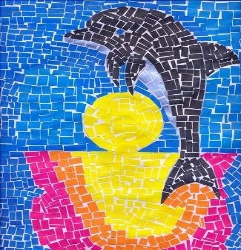 Вариант 2.Мозаика из крупМатериалы: крупа, картон, клей ПВА. Способ изготовления: для выполнения работы в данной технике необходимо на листе картона нарисовать рисунок-эскиз картины. Крупу насыпаете на пропитанную клеем поверхность картона рисунка-эскиза. 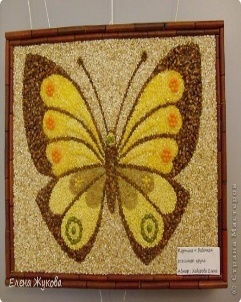 Вариант 3.Мозаика из яичной скорлупыМатериалы: яичная скорлупа, картон, клей ПВА. Способ изготовления: для выполнения работы в данной технике необходимо раскрасить яичную скорлупу акриловыми красками. На листе картона нарисовать рисунок-эскиз картины. На пропитанную клеем ПВА поверхность картона прижимаем скорлупу к эскизу картины. 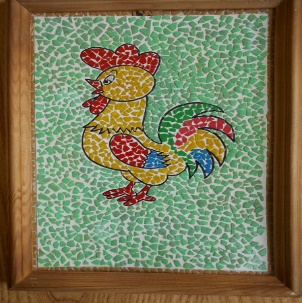 6.Выбор лучшей идеи Рассмотрев все варианты, мы пришли к выводу, вариант № 1, мозаика из цветной бумаги нам не подходит, так как с данной техникой работы я знакома, и мне не интересно её применять. Вариант № 2, мозаика из круп, – интересная техника исполнения, но поделка, которую я должна сделать на осеннюю тему, а данные материалы (крупы) имеют цвет не соответствующий цветовой гамме будущего изделия.Вариант №3, мозаика из яичной скорлупы. Этот вариант нам подходит потому что, техника выполнения изделия довольно интересная, а яичную скорлупу можно легко выкрасить в нужную цветовую гамму и ещё самый дешевый вариант. Решение принято: мы выбираем вариант №3 изготовление картины в технике мозаика из яичной скорлупы. Яичная скорлупа - удивительный материал для рукоделия! Используя яичную скорлупу, можно украсить свой дом, добавив в интерьер нарядные вещицы, а также создать своими руками неповторимый сувенир! Более того, панно на стену своими руками – это отличное занятие для всей семьи, в котором могут принимать участие как взрослые, так и дети. Совместное занятие объединит членов семьи, а созданный при этом шедевр наполнит дом миром, любовью и согласием. Битая скорлупа – великолепный материал для мозаики! Он подходит для декора самых разных поверхностей. Неравномерные по величине фрагменты скорлупы наклеиваются на стекло, дерево, картон, фанеру. Мозаикой из яичной скорлупы можно украсить рамки для фотографий, выполнить декоративные панно, украсить цветочные горшки, стаканы и вазочки, изготовить поздравительные открытки и т.д.Притягательность мозаики из яичной скорлупы — в её доступности: можно своими руками добиться великолепных результатов, не имея ни специальных навыков, ни особых приспособлений. Можно украсить самые разные предметы, оформить любую поверхность: от дерева до металла, от картона до стекла. Декорируя вазы, тарелки, рамки для картин, столешницы, обычные вещи превратятся в уникальные произведения искусства. В настоящее время мозаичные украшения широко распространены и встречаются практически везде. Идеи мозаики получают дальнейшее развитие, а панно мозаика становится одним из наиболее часто заказываемых видов услуг у декораторов. Это неудивительно, ведь панно из витражной мозаики необыкновенно красивые, не выцветают и играют всеми красками света, поражая воображение.Основной этап1.Материалы, инструментыДля изготовления картины мне понадобятся следующие:а) материалы:яичная скорлупа;картон серебряного цвета;акриловые краски красного, коричневого, зеленого, голубого цвета; клей ПВА;контур белого цвета;Б) инструменты и приспособления:кисти;непроливашка;палитра;карандаш, ластик;салфетка (сухая).2.Организация рабочего места, правила безопасной работы .Для изготовления картины я подготовила рабочее место. Положила перед собой картон серебряного цвета, выше картона раскрашенную заранее яичную скорлупу и клей ПВА, слева сухую салфетку, справа карандаш, ластик, кисти. Во время выполнения работы я соблюдала следующие правила безопасной работы: Перед работой и после неё обязательно вымыть руки с мылом.Во время работы необходимо делать перерыв каждые 20-30 минут.3.Этапы выполнения работыМожет и разбиться,Может и свариться,Если хочешь, в птицуМожет превратиться.   (Яйцо)1. Используем скорлупу от сырых яиц. Перед дальнейшим использованием их надо как следует промыть в холодной воде, аккуратно снять плёночки с внутренней стороны и высушить.2. Переводим или рисуем рисунок  на готовую основу ( я использую плотный картон). Для четкости рисунка можно обвести его черным маркером.  Пускай в нашем натюрморте будут осенние цветы, веточка рябины, спелая груша, колоски и листья клёна.3. Скорлупа легко клеится на ПВА. Намазываем небольшой участок  клеем, отламываем и укладываем её, подбирая по форме - как в обычной мозаике.4. После наложения скорлупы на рисунок, хорошо смазываем клеем всю поверхность и даем высохнуть.5. Выкладываем скорлупой весь рисунок.6. Свободные места на листе решила заполнить не скорлупой, а обыкновенной салфеткой, создав эффект  неровности  и шероховатости.7. Получилась вот такая работа. На фотографиях разные стадии работы над картиной.4.ЭкологичностьКартина из яичной скорлупы является экологически чистым продуктом, который помимо всего прочего помогает избавляться от мусора, и перерабатывать его вторично. Охрана окружающей среды, рациональное использование природных ресурсов принадлежит к числу наиболее сложных и трудных.III.Заключительный этап1.Выводы.Мне понравилось работать в технике мозаика из яичной скорлупы. Эта техника не сложная, но требующая большого внимания и аккуратности, и в тоже время очень интересная. Я планирую в дальнейшем продолжать совершенствовать свои навыки работы и поделиться полученными знаниями и умениями со своими друзьями.  Картина, которую я сделала, получилась очень красивой. Заключение. Свою работу хочу закончить словами: «Искусство рождается тогда, когда человек любит делать вещи и в этих вещах передавать свою любовь к родной природе и людям». В.А. ФаворскийГипотеза подтвердилась полностью. Изготовление панно мозаика выгодно, красиво, приносит радость, поднимает настроение. Данная работа позволяет развивать не только мелкую моторику, но и прививать эстетический вкус. У меня получилось универсальное изделие, которое можно подарить, отправить на конкурс или же просто повесить на стену. Хочется отметить, что научиться работе с яичной скорлупой может каждый человек, который обладает терпением и усидчивостью. Ещё одним плюсом моей работы является её оригинальность, необычность, а необычный материал для мозаики делает мою работу уникальной и интересной. Изделие, выполненное в этой технике, украсит интерьер любого дома, а может станет хорошим и приятным подарком, который выполнен своими руками, творческий процесс не доставит больших трудностей, только принесёт море удовольствия! Всё большее значение приобретает гармоническое взаимодействие человеческого общества и природы, человека и окружающей среды. Моё изделие не вредит окружающей среде, так как использовались материалы натурального происхождения.Список литературыМиллиз Тереза. Искусство мозаики. Энциклопедия. Изд. Арт-родник, 2007http://library.elitceram.ru/articl/mozaika-history.htmlhttps://ru.wikipedia.org/wikihttp://stranamasterov.ru/node/23788http://do-by-hands.ru/category/bumagoplastika/http://masterclassy.ru/podelki/podelki-iz-bumagi/507-detskie-podelki-podarok-mame-buket-roz.htmlhttp://melissa-li.ru/post289288031/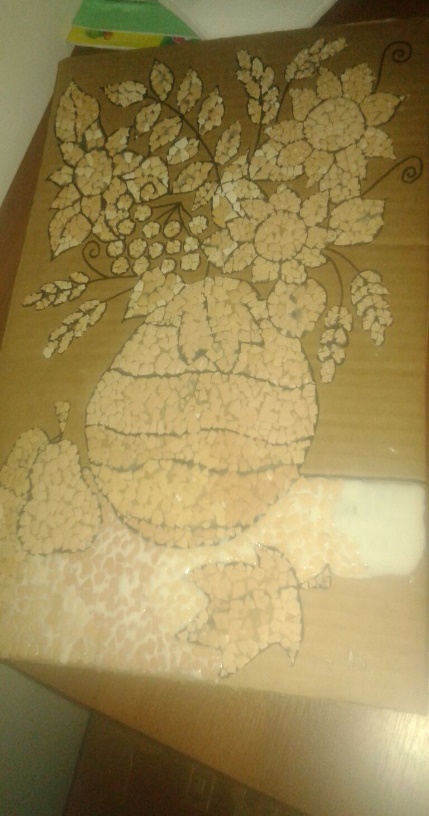 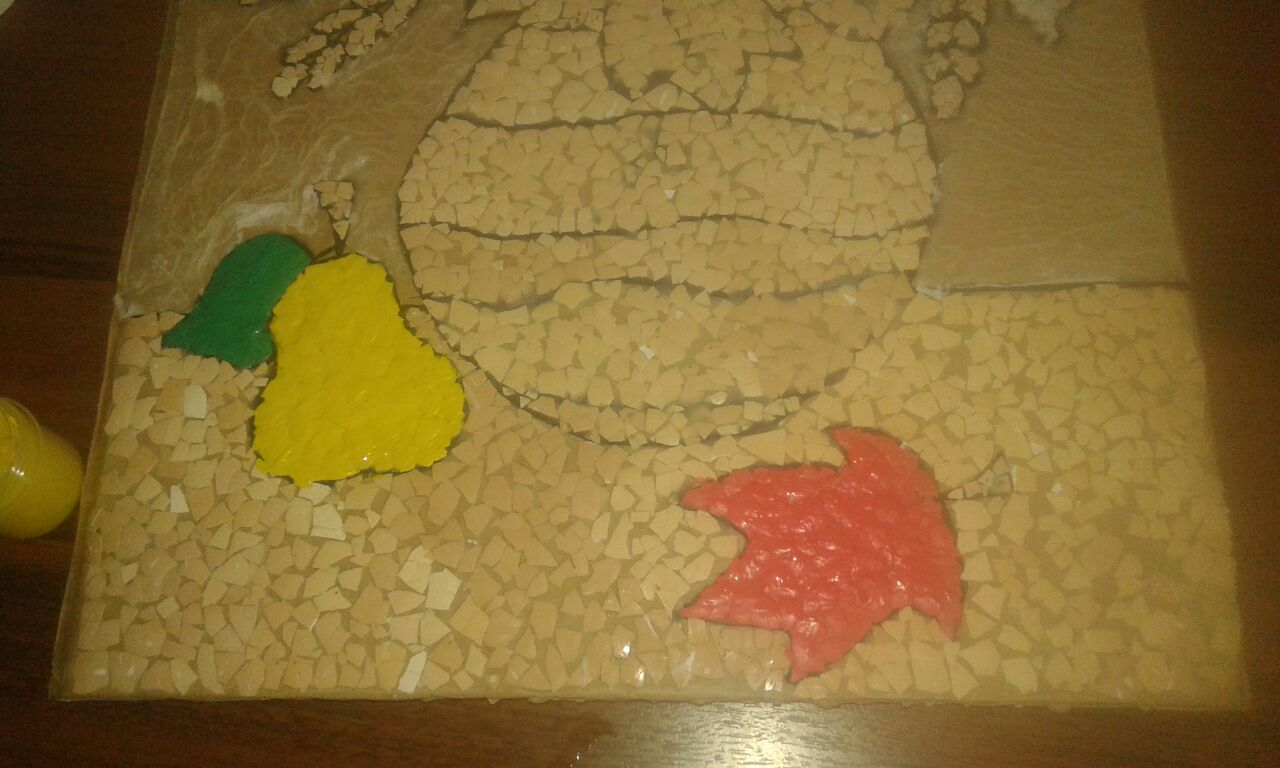 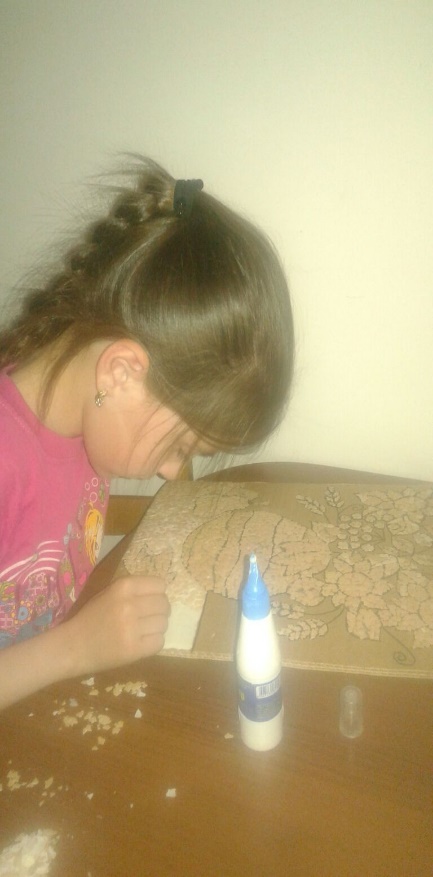 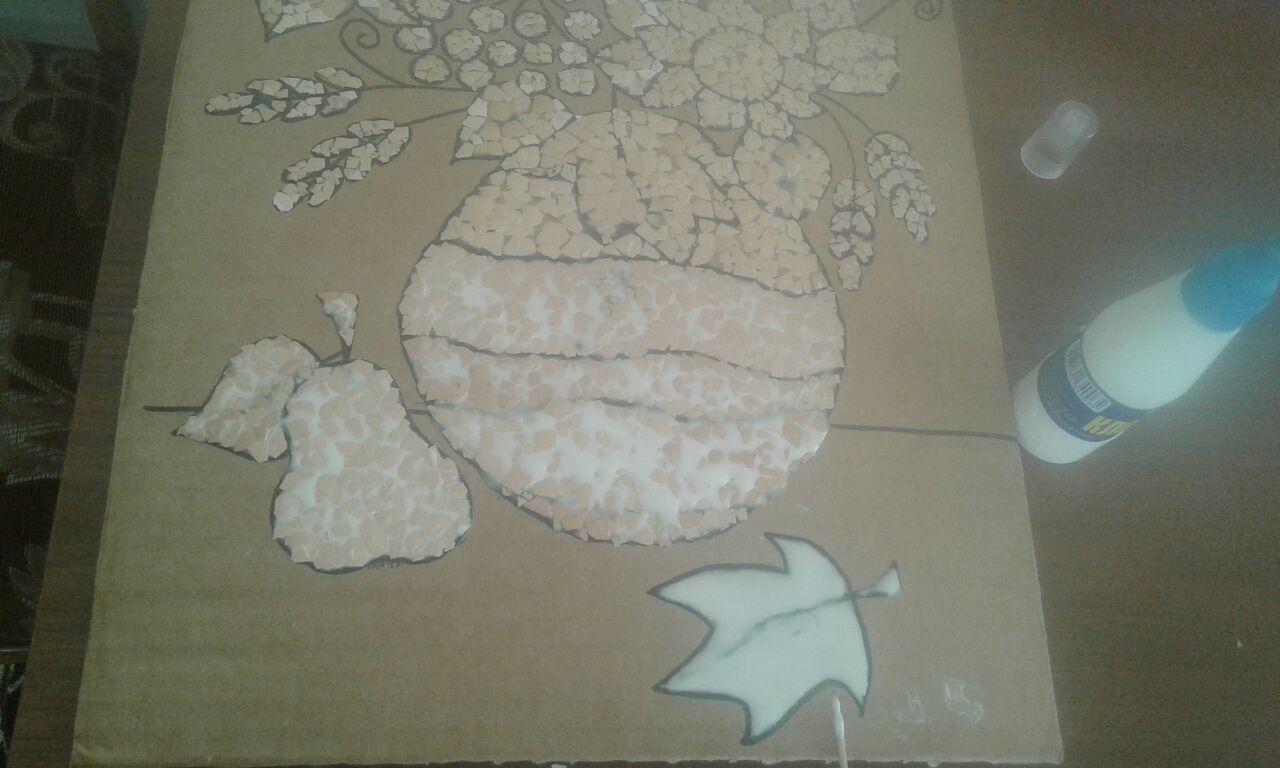 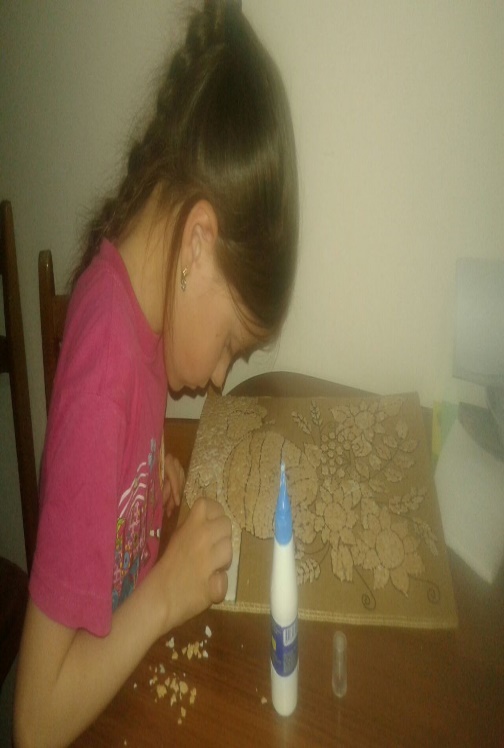 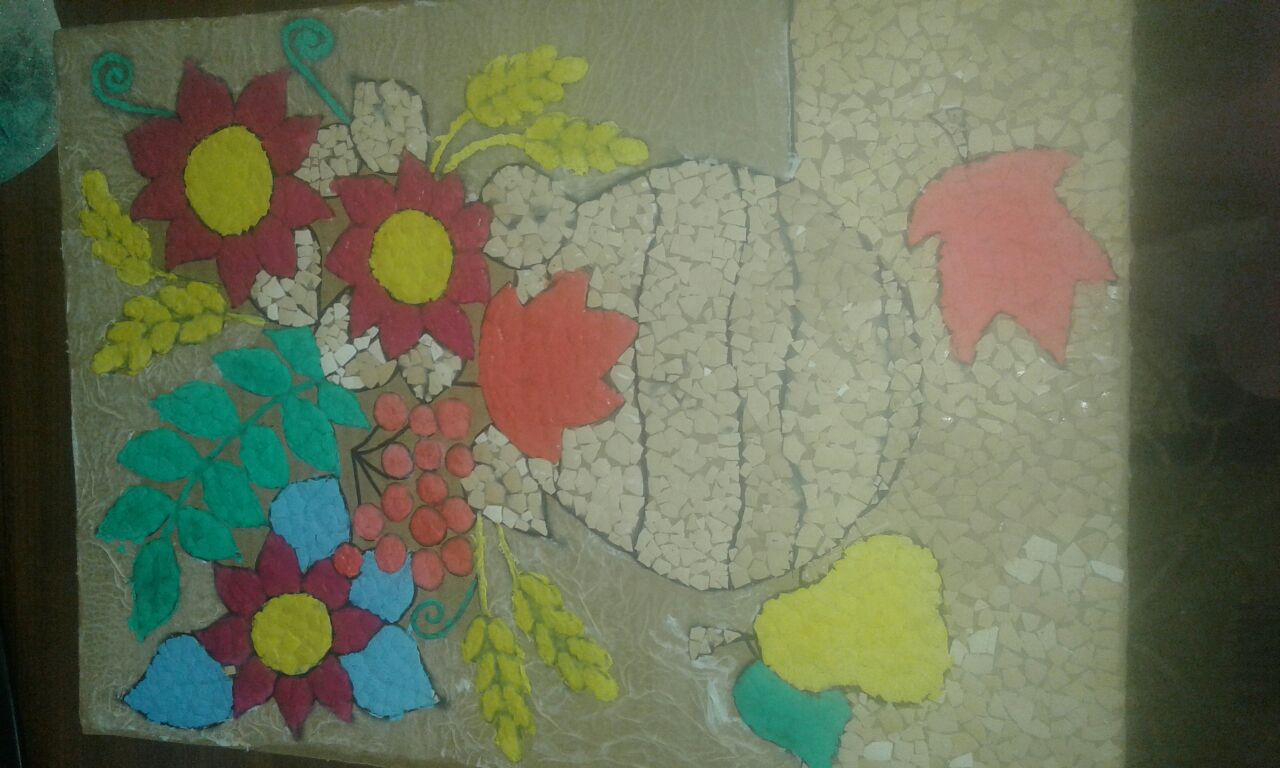 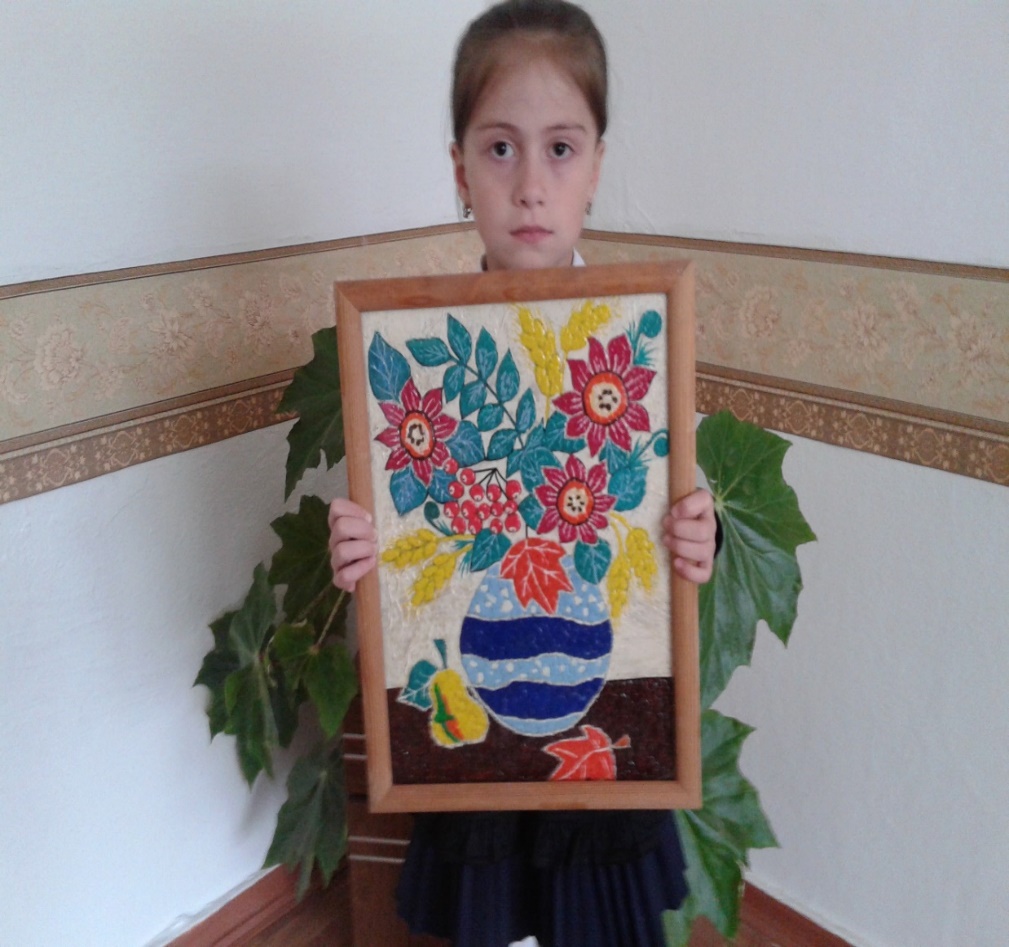 